Festbestimmungen:Anmeldeschluss ist der 28. Februar XXXXParkplätze am Festplatz durch EinweiserVereine werden am Parkplatz abgeholtDer jeweilige Leiter der Vereinsabordnung soll sich sofort nach Ankunft im Festbüro meldenDen angemeldeten Vereinen die nicht erscheinen, werden die Festabzeichen und die Festschrift per Nachnahme zugesandt, sowie die bestellten Essen in Rechnung gestelltFür Unfälle alle Art wird nicht gehaftetTaferlbub ist vom Gastverein mitzubringenDas Fest findet bei jeder Witterung stattDie Reihenfolge der Aufstellung zum Kirchen- und Festzug legt der Veranstalter festProgrammänderungen vorbehaltenBei Rückfragen:	Herbert XXXXX       Telefon: 	08154-4711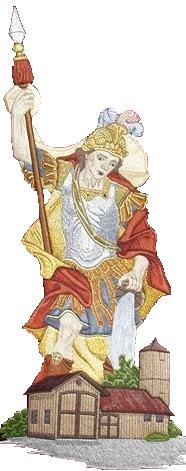 125-jähr. Gründungsfestmit Fahnensegnungam 18./19./20. Juni XXXX Schirmherr 1. Bgmst. Martin XXXXXX Festprogramm FestprogrammFreitag, 18. Juni XXXX20.00 Uhr	„Feier-Party“ Party im Festzelt	mit der Partyband Chari VariSamstag, 19. Juni XXXX15.00 Uhr	Treffen am Feuerwehrgerätehaus15.15 Uhr        Einholen des Schirmherrn vom Rathaus15.30 Uhr	Abfahrt zum Abholen der Festmutter mit der Festbraut	            und Festdamen/ -mädchen beim Anwesen Vilsmaier17.30 Uhr	Eintreffen der Ehrengäste und des Patenvereins am                       	Gerätehaus18.00 Uhr	Abmarsch zum Kriegerdenkmal18.30 Uhr	Gedenkfeier am Kriegerdenkmal mit anschließender	            Kranzniederlegung19.00 Uhr	Abmarsch zum Festzelt20.00 Uhr	Festabend im Festzelt mit Ehrungen langjähriger 	Mitglieder anschließend Festzeltbetrieb mit der 	Festkapelle „die Münchsdorfer“Sonntag, 20. Juni XXXX06.00Uhr	Weckruf (Böller)06.30 Uhr	Einholen der Festmutter mit Festdamen/-mädchen	Ehrenfahnenmutter Schirmherrn und Patenverein08.00 Uhr	Einholen der Ehrengäste und Vereine09.30 Uhr	 Aufstellung zum Kirchenzug10.00 Uhr 	Festgottesdienst im Stadtpark mit Segnung der                           restaurierten Gründungsfahne mit Überreichung der	Fahnenbänder und Grußworte der Ehrengäste12.00 Uhr	Gemeinsames Mittagessen im Festzelt13.45 Uhr	Aufstellung zum Festzug14.00 Uhr	Festzug durch den Ort15.00 Uhr	Bierverlosung unter den teilnehmenden Vereinen16.00 Uhr	Festausklang mit der Festkapelle „die Münchsdorfer“Wir würden uns freuen, Sie bei uns begrüßen zu dürfen  Freiwillige Feuerwehr XXXXXX - FestausschussWir würden uns freuen, Sie bei uns begrüßen zu dürfen  Freiwillige Feuerwehr XXXXXX - Festausschuss